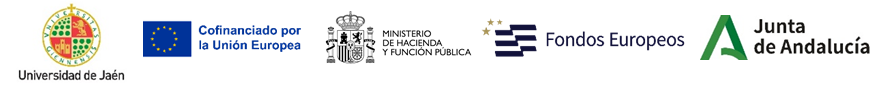 SUBSANACIÓNANEXO IIRESOLUCIÓN DE 18 DE MARZO DE 2024 DE LA LISTA DE ADMITIDOS/EXCLUIDOS DE LA CONVOCATORIA DE PROYECTOS DE INVESTIGACIÓN APLICADA DEL PLAN OPERATIVO DE INVESTIGACIÓN Y TRANSFERENCIA DEL CONOCIMIENTO DE LA UNIVERSIDAD DE JAÉN 2023, FINANCIADOS POR EL PROGRAMA OPERATIVO FEDER ANDALUCÍA 2021-2027.CONVOCATORIA 2023VICERRECTORA DE INVESTIGACIÓN Y TRANSFERENCIA DEL CONOCIMIENTOCÓDIGO IDENTIFICATIVO PROYECTO:
1   DATOS DE LAS PERSONAS INVESTIGADORAS PRINCIPALES DEL PROYECTO   DATOS DE LAS PERSONAS INVESTIGADORAS PRINCIPALES DEL PROYECTOINVESTIGADOR/A PRINCIPAL 1 (investigador/a principal, investigador/a emergente)APELLIDOS Y NOMBRE: INVESTIGADOR/A PRINCIPAL 1 (investigador/a principal, investigador/a emergente)APELLIDOS Y NOMBRE: DNI/NIE:INVESTIGADOR/A PRINCIPAL 2 (en su caso, co-investigador/a principal o investigador/a tutor/a)APELLIDOS Y NOMBRE:INVESTIGADOR/A PRINCIPAL 2 (en su caso, co-investigador/a principal o investigador/a tutor/a)APELLIDOS Y NOMBRE:DNI/NIE:DENOMINACIÓN DEL PROYECTO (ACRÓNIMO):DENOMINACIÓN DEL PROYECTO (ACRÓNIMO):DENOMINACIÓN DEL PROYECTO (ACRÓNIMO):2 DATOS O INFORMACIÓN DE LA SUBSANACIÓN/EXCLUSIÓN (Marque la causa a subsanar).  3DOCUMENTACIÓN QUE SE ADJUNTA.Presento la siguiente documentación requerida:1. ______________________________________________________________________________________	2. ______________________________________________________________________________________	3. ______________________________________________________________________________________	4. ______________________________________________________________________________________	5. ______________________________________________________________________________________	Presento la siguiente documentación requerida:1. ______________________________________________________________________________________	2. ______________________________________________________________________________________	3. ______________________________________________________________________________________	4. ______________________________________________________________________________________	5. ______________________________________________________________________________________	4 LUGAR, FECHA Y FIRMAEn Jaén a _____ de_______________________ de 2024LA PERSONA INVESTIGADORA PRINCIPAL DEL PROYECTO,Fdo.: ______________________________________En Jaén a _____ de_______________________ de 2024LA PERSONA INVESTIGADORA PRINCIPAL DEL PROYECTO,Fdo.: ______________________________________